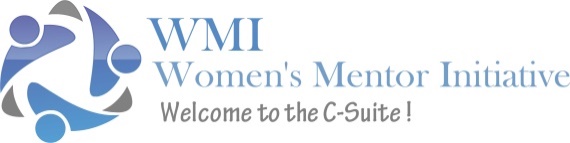 Women’s Mentor LabNewsletter June 2016June 2016June 2016In This IssueBanks with Women on the Board are Less Risky Turn a Mentor into a SponsorSuper-Charge Your Career: Part I – Have CourageLove Networking: An Introduction to Making it Work for YouNEXT ISSUE:How to Lead WomenSuper-Charge Your Career: Part IILove Networking:  Internal vs External StrategiesBuild Your Business Case for Gender DiversityPOWER LINKS:  Managing Yourself: A Smarter Way to Network, by Rob Cross and Robert J. Thomas http://www.cfapubs.org/doi/full/10.2469/dig.v41.n4.36Contact Ushttp://www.thewomensmentorinitiative.comOR  email us at:thewomensmentorinitiative@gmail.com Leadership GrowthSuccessBanks less Risky with Women on BoardUS commercial banks with female CEOs and board chairs are less vulnerable and have lower default risk and 5% to 6% more equity capital than banks led by men, according to a Finnish study. "Overall, our study provides support for the idea that female executives and directors may inherently promote more conservative strategies and less risky financial decisions, and it can be beneficial for banks and firms to have females in these positions," said Sami Vahamaa, a University of Vaasa professor and one of the study authors (http://on.wsj.com/1XJfLrR).Turn a Mentor into a SponsorSuper-Charge your Career: Part I – Have CourageNetworking: Make it work for you.Networking, especially for young women, can be difficult; sometimes treacherous.  Men, who make up the majority of high-ranking executives, may be more likely to help other men, shutting women out of a high-ranking inner circle without realizing it. What’s more, young professional women can easily find themselves in a “husband/wife” or even “father/daughter” dynamic with older male colleagues.  The greater the power disparity, the greater the chance that gossip will ensue. Care must be taken so as to avoid sponsorship being construed as sexual interest. In keeping with this theme, the best networking is not done by attending a multitude of cocktail parties and the odd “Meet + Greet”.  Potent networks are created through high intensity functions, such as school, sports and work.  School and learning events are particularly helpful for women as you can immediately identify a group of people with similar interests.  Do some investigation into the instructors and get to know them.  It will help you hone your networking skills plus give you a chance at other opportunities.  Witness the smart student/participant who does her homework, gets to know the instructor well, then suggests a piece of work that they could write together so gets her work published and a credit on her CV.  If your firm is particularly “boys-y”, there will a sports theme somewhere.  A passion for sports runs deep in most financial institutions.  In order to network with these men, an easy option is to learn to love (or at least appreciate) sports.  Meg Whitman, the CEO of Hewlett Packard Enterprise cites her experience playing team sports as an important asset to her leadership and networking skills. Harvard Business Review, May 2016 About the Women’s Mentor InitiativeThe Women’s’ Mentor Initiative specializes in mentoring women in the male-dominated world of Financial Services. The WMI empowers the women in your business while improving the cross functionality and profitability of your business units. For more information or to get in touch, see www.thewomensmentorinitiative.com. Banks less Risky with Women on BoardUS commercial banks with female CEOs and board chairs are less vulnerable and have lower default risk and 5% to 6% more equity capital than banks led by men, according to a Finnish study. "Overall, our study provides support for the idea that female executives and directors may inherently promote more conservative strategies and less risky financial decisions, and it can be beneficial for banks and firms to have females in these positions," said Sami Vahamaa, a University of Vaasa professor and one of the study authors (http://on.wsj.com/1XJfLrR).Turn a Mentor into a SponsorSuper-Charge your Career: Part I – Have CourageNetworking: Make it work for you.Networking, especially for young women, can be difficult; sometimes treacherous.  Men, who make up the majority of high-ranking executives, may be more likely to help other men, shutting women out of a high-ranking inner circle without realizing it. What’s more, young professional women can easily find themselves in a “husband/wife” or even “father/daughter” dynamic with older male colleagues.  The greater the power disparity, the greater the chance that gossip will ensue. Care must be taken so as to avoid sponsorship being construed as sexual interest. In keeping with this theme, the best networking is not done by attending a multitude of cocktail parties and the odd “Meet + Greet”.  Potent networks are created through high intensity functions, such as school, sports and work.  School and learning events are particularly helpful for women as you can immediately identify a group of people with similar interests.  Do some investigation into the instructors and get to know them.  It will help you hone your networking skills plus give you a chance at other opportunities.  Witness the smart student/participant who does her homework, gets to know the instructor well, then suggests a piece of work that they could write together so gets her work published and a credit on her CV.  If your firm is particularly “boys-y”, there will a sports theme somewhere.  A passion for sports runs deep in most financial institutions.  In order to network with these men, an easy option is to learn to love (or at least appreciate) sports.  Meg Whitman, the CEO of Hewlett Packard Enterprise cites her experience playing team sports as an important asset to her leadership and networking skills. Harvard Business Review, May 2016 About the Women’s Mentor InitiativeThe Women’s’ Mentor Initiative specializes in mentoring women in the male-dominated world of Financial Services. The WMI empowers the women in your business while improving the cross functionality and profitability of your business units. For more information or to get in touch, see www.thewomensmentorinitiative.com. Banks less Risky with Women on BoardUS commercial banks with female CEOs and board chairs are less vulnerable and have lower default risk and 5% to 6% more equity capital than banks led by men, according to a Finnish study. "Overall, our study provides support for the idea that female executives and directors may inherently promote more conservative strategies and less risky financial decisions, and it can be beneficial for banks and firms to have females in these positions," said Sami Vahamaa, a University of Vaasa professor and one of the study authors (http://on.wsj.com/1XJfLrR).Turn a Mentor into a SponsorSuper-Charge your Career: Part I – Have CourageNetworking: Make it work for you.Networking, especially for young women, can be difficult; sometimes treacherous.  Men, who make up the majority of high-ranking executives, may be more likely to help other men, shutting women out of a high-ranking inner circle without realizing it. What’s more, young professional women can easily find themselves in a “husband/wife” or even “father/daughter” dynamic with older male colleagues.  The greater the power disparity, the greater the chance that gossip will ensue. Care must be taken so as to avoid sponsorship being construed as sexual interest. In keeping with this theme, the best networking is not done by attending a multitude of cocktail parties and the odd “Meet + Greet”.  Potent networks are created through high intensity functions, such as school, sports and work.  School and learning events are particularly helpful for women as you can immediately identify a group of people with similar interests.  Do some investigation into the instructors and get to know them.  It will help you hone your networking skills plus give you a chance at other opportunities.  Witness the smart student/participant who does her homework, gets to know the instructor well, then suggests a piece of work that they could write together so gets her work published and a credit on her CV.  If your firm is particularly “boys-y”, there will a sports theme somewhere.  A passion for sports runs deep in most financial institutions.  In order to network with these men, an easy option is to learn to love (or at least appreciate) sports.  Meg Whitman, the CEO of Hewlett Packard Enterprise cites her experience playing team sports as an important asset to her leadership and networking skills. Harvard Business Review, May 2016 About the Women’s Mentor InitiativeThe Women’s’ Mentor Initiative specializes in mentoring women in the male-dominated world of Financial Services. The WMI empowers the women in your business while improving the cross functionality and profitability of your business units. For more information or to get in touch, see www.thewomensmentorinitiative.com. 